Table of ContentsArticle I: Purpose……………………………………………………………………………………..3Article II: Definition………………………………………………………………………………….3Article III: Education…………………………………………………………………………………3Article IV: Baseline Testing………………………………………………………………………….4Article V:  Management of Suspected and Diagnosed Concussions………………………………4Article VI: Return to Play Guidelines……………………………………………………………….6Article VII: Return to Cognitive Activity Guidelines………………………………………………6Post Concussion Information – Take Home Instructions………………………………………….8Injury and Illness Reporting Acknowledgement Form…………………………………………...10Graded Symptoms Checklist………………………………………………………………………..11Head Injury Initial Evaluation Form………………………………………………………………12Head Injury Progress Note Form [Post-Game or Practice]………………………………………13Head Injury Progress Note Form [24 hour]……………………………………………………….14Head Injury Progress Note Form [48 hour]……………………………………………………….15Head Injury Progress Note Form [72 hour]……………………………………………………….16Balance Error Scoring System (BESS)…………………………………………………………….17Concussion Academic Accommodation Letter……………………………………………………18Medical Referral Form……………………………………………………………………………..19Article I:  Purpose Barry University Department of Athletic Training along with the Department of Intercollegiate Athletics recognizes that concussions are a significant risk to those participating in athletics and is committed to the prevention, identification, evaluation and management of concussions.  The Concussion Management Plan (CMP) will help educate and identify student-athletes who exhibit signs, symptoms or behaviors consistent with a concussion.  Article II:  Definitions1.	Concussion:  A complex pathophysiological process affecting the brain, induced by traumatic biomechanical forces.  Concussion may be caused by either a direct blow to the head, face, neck, or elsewhere on the body with an “impulsive” force transmitted to the head.Concussion typically results in the rapid onset of short-lived impairment of neurologic function that resolves spontaneously.Concussion may result in neuropathological changes, but the acute clinical symptoms largely reflect a functional disturbance rather than a structural injury.Concussion results in a graded set of clinical symptoms that may or may not involve loss of consciousness.  Resolution of the clinical and cognitive symptoms typically follows a sequential course; however, it is important to note that, in a small percentage of cases, post-concussive symptoms may be prolonged.No abnormality on standard structural neuroimaging studies is seen in concussion.2.	Post-Concussion Syndrome: chronic cognitive and neurobehavioral difficulties related to recurrent injury. In some cases, such difficulties can be permanent and disabling. Symptoms may include: Chronic headachesSleep difficultiesFatiguePersonality changes (e.g. increased irritability, emotionality) sensitivity to light or noiseDizziness when standing quicklyDeficits in short-term memory, problem solving and general academic functioning3. 	Second-Impact Syndrome (SIS): An extremely rare condition in which the brain swells rapidly and catastrophically after a person suffers a second concussion before symptoms from an earlier one have subsided.  This deadly second blow may occur days or weeks after an initial concussion, and even the mildest grade of concussion can lead to SIS. The condition is often fatal, and survivors are left severely disabled.  The cause of 	SIS is uncertain, but it is thought that the brain's arterioles lose their ability to regulate their diameter, and therefore lose control over cerebral blood flow, causing massive cerebral edema. Article III:  EducationAll student athletes will be given an educational fact sheet and watch a NCAA video on concussions.  The fact sheet will include information regarding mechanism of injury, signs and symptoms, preventive measures, recognition and what to do if a concussion is suspected.  Barry University Department of Athletic Training requires student athletes to sign a statement in which the student-athletes accept the responsibility for reporting their injuries and illnesses to the athletic training staff including signs and symptoms of concussions.  Article IV: Baseline TestingBarry University Department of Athletic Training will record a baseline assessment for each student athlete of selected sports prior to the first practice.  The ImPACT (Immediate Post-Concussion Assessment and Cognitive Testing) assessment tool for concussions and the Balance Error Scoring system [BESS] will be used for baseline testing. The same baseline assessment tools will be used post-injury at appropriate time intervals.  Baseline test results will be used for comparison with post-concussion testing; however, they will not be the sole determining factor in return-to-play considerations. The following sports will have a baseline evaluation: Men’s and Women’s Soccer, Volleyball, Men’s and Women’s Basketball, Baseball, and Softball. Article V:  Management of Suspected and Diagnosed Concussions1.	Signs and Symptoms. The following is a list of the signs and symptoms of concussions and should be recognized as the need for further evaluation:Headache			Difficulty Remembering 	IrritabilityNausea/Vomiting		Loss of Consciousness		ConfusionBlurred Vision 			Dizziness			SadnessFeeling in a fog			Nervousness 			AnxietyBalance Problems		Difficulty Concentrating	Sensitivity to Light/Sound	Difficulty sleeping2.	On-field EvaluationStudent athletes suspected of having a head injury or concussion will be removed from competition for a thorough evaluation by the team physician or physician’s designee.  These healthcare professionals shall have sole and unchallenged authority in determining return to play and management of the student athlete.If an athletic trainer is not present, the coach will withhold the student athlete from participation and contact the athletic trainer for evaluation.A member of the athletic training staff will perform the evaluation using the Sport Concussion Assessment Tool 2 (SCAT 2), balance testing (modified BESS), and cranial nerve examination for initial evaluation purposes as available and practical.  If the student athlete is believed to have a concussion, they are to discontinue any further participation for the remainder of that day.  3.	Off-field Concussion ManagementThe student athlete should receive serial monitoring for deterioration.  Athletes will be provided with written instructions upon discharge; preferably with a roommate, guardian, or someone that can follow the instructions.  a) 	The student athlete will be referred to a hospital, team physician, or team physician designee if they experience any of the following:Loss of consciousness > 1minAmnesia for more than 15 minutesDeterioration of neurologic functionDecreasing level of consciousnessDecrease or irregularity in respirations/pulseAny signs or symptoms of associated injuries , spine or skull fracture, or bleedingMental status changesSeizure activityAll student athletes suspected of having a concussion will be formally re-evaluated following the practice or competition.  This examination will consist of the SCAT2 concussion assessment tool, the MBTI Progress Note and Graded Symptom Checklist ( AppendixA) . The results will be recorded and kept in the student athlete’s medical chart.  The student athlete will then be instructed on the seriousness of a concussion, what to watch for and follow-up instructions.  The student athlete will also be given the “Concussion Management: Take-Home Instructions” handout (see Appendix A).The student athlete will be instructed to maintain cognitive and physical rest until symptoms have subsided.Graded Symptom Checklist and progress notes for reported and observed symptoms will be repeated daily until resolution of symptoms. If symptoms are still present 24 hours following the injury, the student athlete and/or athletic trainer will follow-up with a team physician, or team physician designee.While symptomatic, student athletes are encouraged to physically and cognitively rest refraining from activities that require exertion and concentration (i.e., video games, texting, etc.)  They may be excused from academic assignments/classes by a physician or physician designee. The physician may request additional evaluation and diagnostic testing to assist in the management plan.Nueropsychological ReAssessment (IMPACT_ and SCAT2 will be administered once symptoms have resolved for 24 hours and repeated every 24 hours until student athlete has returned to baseline normative values. Return-to-play considerations will be evaluated on a case-by-case situation.  Please remember there is no quantified time-table for healing of concussions.  These decisions are based on individual factors including, but not limited to the following concussion modifiers.Concussion ModifiersArticle VI: Return to Play GuidelinesIt is imperative that an athlete diagnosed with a concussion avoid cognitive and physical activities until symptoms resolve.  Concussion modifiers are also taken into consideration when determining return to play guidelines.    Once referred to the physician, final authority for return to play shall reside with the team physician, or the team physician’s designee.  The student athlete must be symptom-free before return-to-play guidelines are considered. Once cleared, the student athlete may then begin a graded program of exertion.  If post-concussion symptoms return at any point during the progression, all activity is stopped until the student athlete is symptom free but no sooner than 24 hours later.  The student athlete may begin the progression again and should return to the last completed stage in which no symptoms were present. Graduated Return to Play Protocol DisqualificationAs a result of the potential catastrophic and long-term cognitive and physical risks of concussions, there are cases in which student athletes may be disqualified for the remainder of a season or permanently due to the risk of permanent damage to the brain.  Examples of such cases may include sustaining three (3) or more concussions, post-concussion symptoms lasting longer than three (3) months, or evidence of a head or neck lesion that may put that the student athlete at risk for future concussions.  This decision is a difficult one and should involve a collaboration among the student athlete, family, athletic trainer, team physician, neurophysiologist and/or neurologist.Article VII: Return to Cognitive Activity Guidelines	Following a concussion, cognitive rest is a vital part of the recovery process. Many times, the referring physician will recommend the athlete be given special accommodations for class, homework, and tests to allow symptoms to resolve as quickly as possible. Accommodations will be given at the recommendation of the team physician, or the team physician’s designee. A letter will be sent to the Office of Disability Services with the physician’s recommendations. The Office of Disability Services will contact the athlete’s professors to inform them of any necessary accommodations and an estimated timeframe of how long the athlete will need the accommodations. The Office of Disability Services will contact the professors again if there are any adjustments to the athlete’s status.Accommodations available to the student athleteExcused absence from classUntimed or open book testsPreprinted class notes (from teacher or classmate)TutoringReduced workload when possibleFrequent breaks from class when experiencing symptomsExtended time on homework, projects, etc.Barry University Post Concussion Information - Take Home InstructionsYou are receiving these instructions because you have sustained a head injury.  Head injuries need to be monitored for worsening symptoms 24-48 hours post-injury.  Have someone stay with you for the first 24 hours after the concussion.What is a concussion?
A mild brain injury or concussion is a jarring of the brain after a direct blow to the head or a sudden jerking of the head or neck in a whiplash type of injury. This causes the brain to move inside of the skull. It can cause certain symptoms that may last minutes, hours, days, or months. You can have a concussion even if you were not unconscious.Signs and Symptoms
The signs and the symptoms of a concussion can be hard to notice. Symptoms may start hours or, rarely, days later.   A concussion can cause any one or more of the signs or symptoms below:Please review the marked symptoms below.  If these symptoms worsen, or if any of the additional symptoms appear, then call your Athletic Trainer.  If he/she is not available, immediately take them to the Emergency Room or call 911. 	It is OK to:Use  an ice pack [no longer than 15 minutes at a time] for neck and head comfortTo walk to and attend classGo to sleep at a decent hour. As a precautionary measure, someone may wake you  to check for deteriorating signs and symptoms, such as decreased level of consciousnessRestDO NOT:Take aspirin/Ibuprofen (Advil/Motrin)/anti-inflammatory medication for headaches.Do any physical/strenuous activityDrive a vehicleDrink Alcohol/caffeinated beverages/ eat spicy foods Stay up lateWatch TV, play video games, sit at a computer, or listen to loud music for long periods of time.When to go to the Hospital?Emergency RoomNorth Shore Hospital (nearest to Barry University)1100 NW 95th Street 							           Phone: (305)835-6000Take North Miami Ave. (which is right in front of the Landon Student Union) South to 95th Street, and make a right.  Go under I-95 overpass.  There will be a Walgreens on the left side. Continue on 95th Street past 7th Ave.  Hospital will be on the left hand side.  Important Phone NumbersAthletic Training Room:………………………………………….…….….[305] 899-3555/3572                                                                                                                   Fax….…[305] 899-3648Scott Freer…………………………………………………………………..….…[305] 439-4792Head Athletic TrainerRebekah Schmidt ……………………………………………………………….…………[860]303-8666Assistant Athletic TrainerCampus Security……………………………………………………….……...…[305] 899-3333Emergency Medical Services………………………………………………………………...911Please remember to report back to the Athletic Training Room tomorrow morning at __________a.m.  for a follow up evaluation.Contact _______________(name of Athletic Trainer)  if you have any questions or concerns at _____________________(phone number) Barry UniversityInjury and Illness Reporting Acknowledgement FormI, ____________________________, acknowledge that I have to be an active participant in my own healthcare.  As such, I have the direct responsibility for reporting all of my injuries and illnesses to the Barry University Athletic Training staff or Team Physician, including the signs and symptoms of a concussion.  I recognize that my true physical condition is dependent upon an accurate medical history and a full disclosure of any symptoms, complaints, prior injuries and/or disabilities experienced.  I hereby affirm that I have fully disclosed in writing any prior medical conditions and will also disclose any future conditions to the athletic training staff.I further understand that there is a possibility that participation in my sport may result in a head injury and/or concussion.  I have been provided with education on head injuries and understand the importance of immediately reporting symptoms of a head injury/concussion to the athletic training staff.By signing below, I acknowledge that Barry University has provided me with specific educational materials on what a concussion is and given me an opportunity to ask questions about areas and issues that are not clear to me on this issue.I, __________________________have read the above and agree that the statement is accurate.           Student-Athlete’s Name_____________________________				____________________________          Signature of Student-Athlete				Date_____________________________				                              Sport			Barry University Athletic TrainingGraded Symptom ChecklistLikert Scale (0-6)   0=not present,  6=most severeBarry University Athletic TrainingHead Injury Initial Evaluation FormAthlete Name:______________________________  			Date of Injury:_____________ Sport:_____________________  	 Time of Injury: ______am/pm          		Game   Practice   Conditioning   Other:______________________History of MTBI:Number of previous MTBI: ____   Number involving LOC: ____ Date of most recent MTBI: _______ Total Time of Rest:_______________ Total Time OUT of participation: _______ MTBI resolved? Y    N    Mechanism of MTBI:    _______________________________________________________________________________________________________________________________________________________________________________________________________________________________________________________________Reported Signs and Symptoms (see attached sheet): __________________________________________________________________________________________________________________________________________________________________________Observed Signs and Symptoms: __________________________________________________________________________________________________________________________________________________________________________GSC Score:    ______/156	LOC?:  Y   N	Length of Time:_______________	State of Consciousness: ______________ Post-Traumatic Amnesia?    Y     N       	Antegrade           mins     	Retrograde           minsOther: _______________________________________________________________________________________________________________________________________________________________________________________________________________________________________________________________5 minutes: __________________________________________________________________________________________________________________________________________________________________________10 minutes: __________________________________________________________________________________________________________________________________________________________________________15 minutes: ________________________________________________________________________________________________________________________________________________________20 minutes: __________________________________________________________________________________________________________________________________________________________________________Return to Play:  Y   NER Transport?    Y     N	Physician/ER Recommendations/Medical referral form (Attach Report): Take-Home Sheet? Y     N	Additional Instructions: ____________________________________________________________________________________________________________________________Referrals/Appts/Diagnostics:___________________________________________________________________________________________________________________________________		ATC Signature: _________________________________	 Date:________________		ATS Signature: __________________________________	 Date:________________Barry University Athletic TrainingHead Injury Progress Note Form [Post-Game or Practice]Athlete Name:________________________ Date of Injury:_____________ Sport: ___________   	Post-Game or Practice:Reported Signs and Symptoms (see attached sheet): ____________________________________________________________________________________________________________________________________________________________Observed Signs and Symptoms: ____________________________________________________________________________________________________________________________________________________________GSC Score:    ______/156	State of Consciousness:___________________________		Return to Play: Y   NPost-Traumatic Amnesia?    Y     N       	Antegrade           mins     Retrograde           minsTests:  SAC Total Score	_____/30Other: __________________________________________________________________________________________________________________________________________________________________________________________________________________________________________ER Transport?    Y     N	Physician/ER Recommendations: (Attach Report): ______________________________________________________________________________Take-Home Sheet? Y     N	Additional Instructions: ______________________________________________________________________________________________________________________________________Referrals/Appts/Diagnostics:___________________________________________________________________________________________________________________________________________________________________________________________________________________________________Plan:_________________________________________________________________________________________________________________________________________________________________________________________________________________________________________________________________________Re-evaluation on ___________________ at ____________________am/pm.ATC Signature:__________________________________	 Date:___________________ATS Signature: __________________________________	 Date:___________________Barry University Athletic TrainingHead Injury Progress Note Form [24 hour]Athlete Name:______________________________  Date of Injury:_____________ Sport:_____________________   Time of Injury: ______am/pm             Game   Practice   Conditioning    Other:_______________________________24 Hours Post-InjuryDate: _________________________		Time: ______________________Reported Signs and Symptoms (see attached sheet): ________________________________________________________________________________________________________________________________________________________________________________________________________________________________________________________________________________________________________________________Observed Signs and Symptoms: __________________________________________________________________________________________________________________________________________________________________________________________________________________________________________GSC Score:    ______/156Other: __________________________________________________________________________________________________________________________________________________________________________________________________________________________________________ImPact Test Performed: Y    N		Return to Baseline:   Y   NPlan:_____________________________________________________________________________________________________________________________________________________________________________________________________________________________________Re-evaluation on ___________________ at ____________________am/pm.ATC Signature:__________________________________	 Date:___________________ATS Signature: __________________________________	 Date:___________________Barry University Athletic TrainingHead Injury Progress Note Form [48 hour]Athlete Name:______________________________  Date of Injury:_____________ Sport:_____________________   Time of Injury: ______am/pm             Game   Practice   Conditioning    Other:_______________________________48 hours Post-InjuryDate: _________________________		Time: ______________________Reported Signs and Symptoms (see attached sheet): __________________________________________________________________________________________________________________________________________________________________________________________________________________________________________Observed Signs and Symptoms: __________________________________________________________________________________________________________________________________________________________________________________________________________________________________________GSC Score:    ______/156Other: ____________________________________________________________________________________________________________________________________________________________ImPact Test Performed: Y    N		Return to Baseline:   Y   NReturn to Play Progression Begun:  Y     N ________________________________________________________________________________________________________________________________________________________________________________________________________________________________________________________________________________________________________________________Plan:_____________________________________________________________________________________________________________________________________________________________________________________________________________________________________Re-evaluation on ___________________ at ____________________am/pm.ATC Signature:__________________________________	Date:___________________ATS Signature: __________________________________	 Date:___________________Barry University Athletic TrainingHead Injury Progress Note Form [72 hour]Athlete Name:______________________________  Date of Injury:_____________ Sport:_____________________   Time of Injury: ______am/pm             Game   Practice   Conditioning    Other:_______________________________72 hours Post-InjuryDate: _________________________		Time: ______________________Reported Signs and Symptoms (see attached sheet): __________________________________________________________________________________________________________________________________________________________________________________________________________________________________________Observed Signs and Symptoms: ____________________________________________________________________________________________________________________________________________________________GSC Score:    ______/156Other: __________________________________________________________________________________________________________________________________________________________________________________________________________________________________________ImPact Test Performed: Y    N		Return to Baseline:   Y   NReturn to Play Progression Begun:  Y     N ________________________________________________________________________________________________________________________________________________________________________________________________________________________________________________________________________________________________________________________Plan:_____________________________________________________________________________________________________________________________________________________________________________________________________________________________________Re-evaluation on ___________________ at ____________________am/pm.ATC Signature:_________________________________	 Date:___________________ATS Signature: __________________________________	 Date:___________________Barry University Athletic TrainingConcussion Academic Accommodation LetterTo whom it may concern,Student-athlete name:___________________________________________Date of evaluation:__________________________________________Please allow this to serve as verification that the student-athlete named above received a concussion due to athletic participation. At this time, team physicians and the athletic training staff recommend that the student-athlete be afforded the following academic accommodations:  Excused absence from class for 		 number of daysUntimed or open book testsPreprinted class notes (from teacher or classmate)TutoringReduced workload when possibleFrequent breaks from class when experiencing symptomsExtended time on homework, projects, etc.Other: 												Please do not hesitate to contact the Athletic Training Room at 305-899-3555 with any question you may have.Thank you,Scott M. Freer, MS, ATC, LAT                Signature_________________________________Head Athletic Trainer305-899-3555sfreer@barry.eduRebekah Schmidt, MS, ATC, LAT                       Signature_________________________________Assistant Athletic Trainer305-899-3572rschmidt@barry.edu***Not valid if not signed, in blue ink, by one of the two individuals above***Barry University 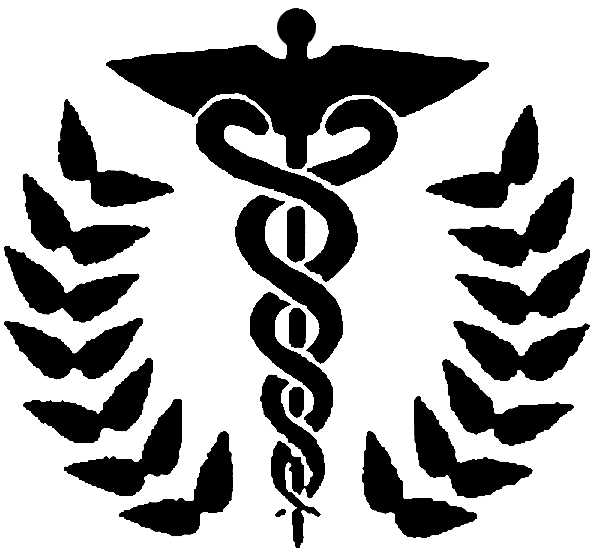 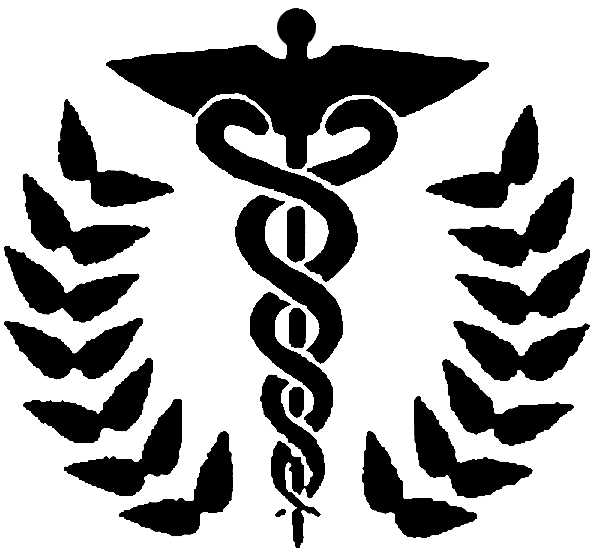 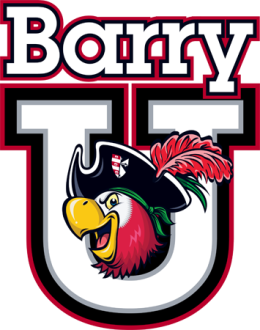 ATHLETIC TRAINING MEDICAL REFERRAL FORMOffice: (305) 899-3555 or (305) 899-3572 Fax: (305) 899-3648ATHLETE  _________________________________		DATE OF INJURY _____________________SPORT   ____________________________________		DATE OF BIRTH   _____________________DOCTOR  ___________________________________		APPT. DATE   _________________________ LOCATION  _______________________________	             APPT. TIME  __________________________INJURY/ILLNESS ______________________________________________________________________________________________________________________________________________________________________________________Certified Athletic Trainer: _____________________________	PHYSICIAN'S REPORTASSESSMENT/DIAGNOSIS______________________________________________________________________________________CONCUSSION	 	POSITIVE (   )  	NEGATIVE (  )XRAY REPORT        	POSITIVE (   )	NEGATIVE (  )           Findings   _____________________________MRI/CT SCAN            	POSITIVE (   )	NEGATIVE (  )           Findings   _____________________________SPORT ACTIVITY RECOMMENDED       	 ___Complete Rest       ___Rehab      ___Non-Contact/Running       ___Full ContactATHLETE MAY RETURN TO FULL SPORT ACTIVITY IN APPROXIMATELY_____________ _____________________ACADEMIC ACTIVITY RECOMMENDED    	   ____Cognitive Rest	      ____Academic Accommodations NeededATHLETE MAY RETURN TO FULL COGNITIVE ACTIVITY IN APPROXIMATELY_______________________ ATHLETE IS TO RETURN TO DR'S. OFFICE ON              _____/_____/_____         AT           _________________ (AM) (PM)TREATMENT___________________________________________________________________________________________________________________________________________________________________________________________________________________FURTHER RECOMMENDATIONS________________________________________________________________________________________________________________________________________________________________________________________________HEALTH PROFESSIONAL’S SIGNATURE _________________________________________________________________________________I hear by release the following medical information to the Athletic Training Staff at Barry University for the purposes of my treatment and determination of my participation status on teams in the Department of Intercollegiate Athletics.Athlete's Signature ________________________________________		Date  ______________________________** Please submit a copy of all bills to Barry University Athletic Training Department **Department of Athletics, 11300 NE 2nd Avenue, Miami Shores, FL 33161-6695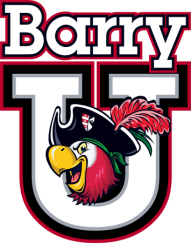 Barry University Concussion Management PlanApproval by ECAAugust 16, 2010Policy Effective Date:August 16, 2010 [updated 2/28/2014]Related Policies:Additional References:National Collegiate Athletic Association, National Athletic Trainers AssociationSymptomsNumber, Duration, SeveritySignsProlonged LOC (>1 min), amnesiaSequelaeConcussive convulsionsTemporalFrequency, Timing between concussions, Recent concussionsThresholdRepeated concussions with less impact force necessary and slower recovery time after each successive concussionAgeChild and adolescent (< 18 yrs old)Co- and Pre- MorbiditiesMigraine, Mental Health disorders, ADHD, LD sleep disordersMedicationPsychoactive drugs, anticoagulantsBehaviorDangerous style of playSportHigh-risk activity, contact/collision sport, high sporting levelRehabilitation StageFunctional Exercise ExamplesNo activityComplete physical and cognitive restLight aerobic exerciseLow intensity walking, swimming, or stationary cyclingno resistance trainingSport-specific exerciseNo contact or head impact. Moderate intensity. Jogging drills, Dribbling soccer balls, shooting baskets, serving/passing volleyball, playing catchNon-contact training drillsNo contact or head impact.  Drills at 100%.  Resistance Training.Full-contact practiceFollowing medical clearance, participate in normal training activitiesReturn to playNormal game playheadachenausea and/or vomitingdizzinessseeing "stars"sensitivity to lightringing in earstiredness/sleep problems feeling "slowed down" confusion poor balance or coordination poor concentration "blank stare"slow to answer questions irritability personality changes emotional changes change in the way a child plays inappropriate behaviorSudden increase in confusion Trouble being woken up Uncontrollable or forceful vomiting within 2 days after the concussion Increased drowsiness even with resting and sleeping Sudden weakness on one side of the bodySudden inability to walk or speak Sudden vision changes Seizures Blood or fluid coming from nose or ears Slow or slurred speechSymptomTime of Injury2-3 hrs.24 hrs.48 hrs.72 hrs.__:____     __:______/__/_____/__/______/__/______/__/______/__/____Blurred VisionDizzinessDrowsinessExcess SleepEasily DistractedFatigueFeel “in a fog”Feel “slowed down”HeadacheInappropriate emotionsIrritabilityLoss of orientationMemory difficultyNauseaNervousnessPersonality changePoor balancePoor concentrationRinging in earsSadnessSeeing starsSensitivity to lightSensitivity to noiseSleep disturbanceVacant ‘glassy’ stareVomitingBarry University Athletic TrainingBalance Error Scoring System (BESS)(Guskiewicz)Barry University Athletic TrainingBalance Error Scoring System (BESS)(Guskiewicz)Name:Date:Sport:Evaluator:SCORE CARD:(# errors)The maximum total number of errors for any single condition is 10FIRMSurfaceFOAMSurfaceDouble Leg Stance(feet together)Single Leg Stance(non-dominant foot)Tandem Stance(non-dom foot in back)Total Scores:BESS TOTAL:BESS TOTAL:Balance Error Scoring SystemTypes of Errors1. Hands lifted off iliac crest2. Opening eyes3. Step, stumble, or fall4. Moving hip into > 30 degrees abduction5. Lifting forefoot or heel6. Remaining out of test position >5 secThe BESS is calculated by adding one error point for each error during the six 20-second tests.The maximum total number of errors for any single condition is 10.If a subject commits multiple errors simultaneously, only one error is recorded. For example, if an individual steps or stumbles, opens their eyes, and removes their hands from their hips simultaneously, then they are credited with only one error.Subjects that are unable to maintain the testing procedure for a minimum of five seconds are assigned the highest possible score, 10, for that testing condition.Which foot was tested: (i.e. which is the non-dominant foot)Which foot was tested: (i.e. which is the non-dominant foot)LeftRightScript for the BESS Testing ProtocolScript for the BESS Testing ProtocolScript for the BESS Testing ProtocolDirection to the subject: I am now going to test your balance.Please take your shoes off, roll up your pant legs above ankle (if applicable), and remove any ankle taping (if applicable).This test will consist of 6 - twenty second tests with three different stances on two different surfaces. I will describe the stances as we go along.Direction to the subject: I am now going to test your balance.Please take your shoes off, roll up your pant legs above ankle (if applicable), and remove any ankle taping (if applicable).This test will consist of 6 - twenty second tests with three different stances on two different surfaces. I will describe the stances as we go along.Direction to the subject: I am now going to test your balance.Please take your shoes off, roll up your pant legs above ankle (if applicable), and remove any ankle taping (if applicable).This test will consist of 6 - twenty second tests with three different stances on two different surfaces. I will describe the stances as we go along.DOUBLE LEG STANCE:Direction to the subject: The first stance is standing with your feet together like this [administrator demonstrates two-legged stance]You will be standing with your hands on your hips with your eyes closed. You should try to maintain stability in that position for entire 20 seconds. I will be counting the number of times you move out of this position. For example: if you take your hands off your hips, open your eyes, take a step, lift your toes or your heels. If you do move out of the testing stance, simply open your eyes, regain your balance, get back into the testing position as quickly as possible, and close your eyes again.There will be a person positioned by you to help you get into the testing stance and to help if you lose your balance.Direction to the spotter: You are to assist the subject if they fall during the test and to help them get back into the position.Direction to the subject:Put your feet together, put your hands on your hips and when you close your eyes the testing time will begin [Start timer when subject closes their eyes]SINGLE LEG STANCE:Direction to subject: If you were to kick a ball, which foot would you use? [This will be the dominant foot]Now stand on your non-dominant foot. [Before continuing the test assess the position of the dominant leg as such: the dominant leg should be held in approximately 30 degrees of hip flexion and 45 degrees of knee flexion]Again, you should try to maintain stability for 20 seconds with your eyes closed. I will be counting the number of times you move out of this position.Place your hands on your hips. When you close your eyes the testing time will begin. [Start timer when subject closes their eyes]Direction to the spotter: You are to assist the subject if they fall during the test and to help them get back into the position.TANDEM STANCE:Directions to the subject: Now stand heel-to-toe with your non-dominant foot in back.Your weight should be evenly distributed across both feet. Again, you should try to maintain stability for 20 seconds with your eyes closed. I will be counting the number of times you move out of this position. Place your hands on your hips. When you close your eyes the testing time will begin. [Start timer when subject closes their eyes]Direction to the spotter:You are to assist the subject if they fall during the test and to help them get back into the position.*** Repeat each set of instructions for the foam pad*** Repeat each set of instructions for the foam pad*** Repeat each set of instructions for the foam pad